Direction du Commerce Batna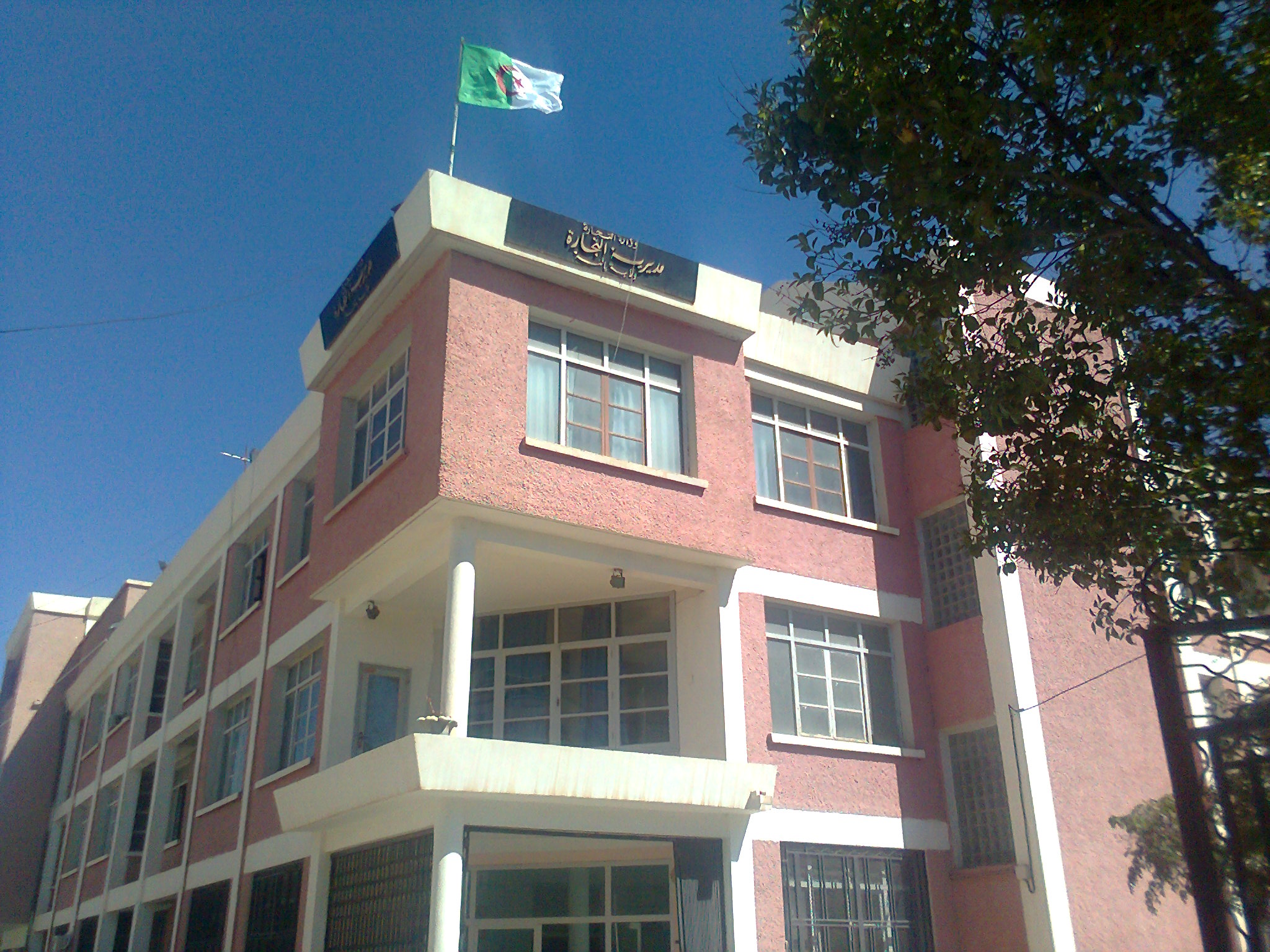 Bilan des activités des services de la direction  du commerce durant le mois d’Avril 2017Principales InfractionsBilan des Brigades MixtesNombre de Brigades51Nombre d’Interventions 2194Nombre d’Infractions440Nombre de Procès-Verbaux 438Nombre de Fermetures Administratives 57Nombre d’Echantillons prélevés 27Quantité de Produits Saisies (Tonnes)2,8370Principaux Produits SaisiesProduits Alimentaires-Tabac-Minoterie CosmétiquesValeur de la Saisie (DA)259.446,00Montant de Défaut de Facture (DA)2.708.615,00Montant de Prix Illicite (DA)233.700,00Montant de Factures Fictives-Montant des Factures non Conformes1.051.801,47Contrôle de la Qualité et de la Répression des FraudesContrôles des pratiques Commerciales*Manque d’’hygiène *Produits non Conformes* Manque d’Etiquetage*Défaut d’affichage des prix*Défaut de facturation*D.R.C*Activité commerciale sédentaire sans local.Commerce – Services VétérinairesCommerce –Impôts - DouanesNombre d’Interventions 30/Nombre d’Infractions08/Nombre de Procès-Verbaux 08/Nombre de Fermetures Administratives //Nombre d’Echantillons prélevés //Montant de Défaut de Facture (DA)//Montant de Factures Fictives//Montant des Factures non Conformes//Principaux Produits Saisies//Valeur de la Saisie (DA)//